Warszawa, ………............. Informacja o zużytych składnikach majątku ruchomegoUrzędu Transportu KolejowegoDziałając zgodnie z Rozporządzeniem Rady Ministrów z dnia 21 października 2019 r. w sprawie szczegółowego sposobu gospodarowania niektórymi składnikami majątku Skarbu Państwa (Dz.U. z 2019 r., poz.2004 z późn. zm.) Urząd Transportu Kolejowego informuje, iż posiada zużyte składniki rzeczowe majątku ruchomego przeznaczone do zagospodarowania zgodnie z § 7 ww. rozporządzenia.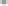 Jednostki zainteresowane nieodpłatnym przejęciem składników mienia proszone są o przesyłanie wniosków na zasadach określonych w § 38 ust. 3 i 4 ww. rozporządzenia w terminie do 12 stycznia 2022 r. do godz. 16:00 za pośrednictwem skrzynki ePUAP, e-mail: utk@utk.gov.pl lub na adres Urzędu: Urząd Transportu Kolejowego, Al. Jerozolimskie 134, 02-305 WarszawaSkładany wniosek powinien zawierać w tytule zapis: „Wniosek o nieodpłatne przekazanie”W celu uzyskania informacji dotyczącej nieodpłatnego przekazania, szczegółów stanu technicznego zużytych składników oraz ustalenia ewentualnej wizji lokalnej należy kontaktować się w godz. 8:15-16:15 z Biurem Administracyjno-Informatycznym z Panem Piotrem Szczepaniakiem,
tel. 22 749 15 12 lub 507 388 433; e-mail: piotr.szczepaniak1@utk.gov.plWnioskodawcy, których wnioski nie będą spełniały wymogów formalnych (niepoprawne lub niekompletne), zostaną wezwani do usunięcia braków terminie 3 dni roboczych wraz z pouczeniem, że nieusunięcie tych braków spowoduje pozostawienie wniosku bez rozpoznania. Nieodpłatne przekazanie odbędzie się na podstawie protokołu zdawczo-odbiorczego. Urząd Transportu Kolejowego informuje, że zastrzega sobie prawo odwołania bez podania przyczyny, na każdym etapie procesu nieodpłatnego przekazania zbędnych składników majątku będących przedmiotem ogłoszenia.W przypadku, gdy co najmniej dwa podmioty, będą zainteresowane tym samym składnikiem majątku ruchomego, o przydziale decyduje kolejność wpływu wniosków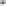 Załączniki do informacji:	Wykaz zużytych składników majątku ruchomego przeznaczonych do zagospodarowania.Wzór wniosku o przekazanieZał. 1 - Wykaz zużytych składników majątku ruchomego przeznaczonych do zagospodarowaniaZał. 2 – Wzór wniosku o przekazanie……………………….…………										……………………, dnia ……………..(pieczęć jednostki składającej wniosek)Pani Małgorzata KalataDyrektor Generalny Urząd Transportu KolejowegoAl. Jerozolimskie 13402-305 WarszawaWNIOSEKo nieodpłatne przekazanie składnika majątku ruchomegoNazwa i adres wnioskodawcy:…………………………………………………………………………………………………..…………………………………………………………………………………………………..…………………………………………………………………………………………………..NIP: …………………………………………...REGON: ………………………………………Telefon kontaktowy: …………………………..e-mail: ………………………………………….Wskazanie składnika/ów majątku ruchomego objętych niniejszym wnioskiem:Sposób przekazania w/w składnika/ów majątku ruchomego:- nieodpłatnie na czas nieoznaczony bez zastrzeżenia zwrotu.Uzasadnienie potrzeb i sposobu wykorzystania składnika rzeczowego majątku ruchomego:………………………………………………………………………………………………………………………………………………………………………………………………………………………………………………………………………………………………………………………………………………………………………………………………………………………………………………………………………………Oświadczenie:Oświadczam, że przekazany składnik rzeczowy majątku ruchomego zostanie odebrany w  terminie i miejscu wskazanym w protokole zdawczo-odbiorczym, o którym mowa w § 38 ust. 6 Rozporządzenia Rady Ministrów z dnia 21 października 2019 r. w sprawie szczegółowego sposobu gospodarowania składnikami rzeczowymi majątku ruchomego Skarbu Państwa (Dz. U. z 2019 r., poz. 2004 z późn. zm.).												…....................................................................												(pieczątka imienna i podpis osoby reprezentującej Wnioskodawcę)      l.p.Nazwa składnikaNr inwentarzowyWartość początkowa     Przyczyna uznania za zużyte składniki majątkuPropozycja zagospodarowania1.SamochódVolvo S80 741/7/2011/UTK172 395,01 złWiek pojazdu, wysoki stopień wyeksploatowania oraz rosnące koszty naprawy.przekazanie,sprzedaż,darowizna2.SamochódHonda Civic 741/9/1999/UTK41 112,10 złWiek pojazdu, wysoki stopień wyeksploatowania oraz rosnące koszty naprawy.przekazanie,sprzedaż,darowiznaLp.Nazwa składnika majątku ruchomegoNr inwentarzowy